תעודת הוראה – מתמטיקה תש"פ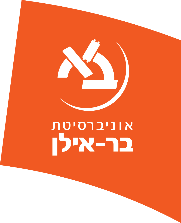 ראש המסלול – ד"ר איריס שרייברקורסי חובה שנה א'קורסי חובה שנה א' או ב'קורסי חובה שנה ב'4 ש"ש מקורסי הבחירה * לבעלי תואר שני מחקרי ודוקטורט תינתן תכנית ייחודיתלימודים מהנים!מס' קורסשם הקורסש"שמועד הקורס79-110-01/08סדנא באימוני הוראה(*קורס 79-110-01 חייב להילקח יחד עם קורס 79-111-01.*קורס 79-110-08 חייב להילקח יחד עם קורס 79-111-08).1 ש"ש יום ד' – סמסטר ב'8:00-10:0079-111-01/08תורת ההוראה1 ש"שיום ד' – סמסטר ב'10:00-12:0079-505-03ניווט כיתה ובעיות משמעת1 ש"שיום ד' – סמסטר א'12:00-14:0079-002-01יסודות בפסיכולוגיה1 ש"ש יום ד' – סמסטר א'14:00-16:0079-040-03מחקר איכותני בהוראה1 ש"שיום ד' – סמסטר א'16:00-18:0079-503-03המורה כמחנך1 ש"שיום ד' – סמסטר א'18:00-20:0079-004-03הוראה לתלמידים עם צרכים מיוחדים1 ש"שיום ד' – סמסטר ב'14:00-16:0079-044-01/02אסטרטגיות למידה לבעלי צרכים מיוחדים1 ש"שמתוקשב79-7110-02אימוני הוראה – תרגיל1 ש"שסמסטר ב' - מתוקשב79-5020-01/02/03המורה כמחנך – תרגולסמסטר א' – מתוקשבמס' קורסשם הקורסש"שמועד הקורס79-102-03התנהלות המורה בסביבה ארגונית בביה"ס1 ש"שסמסטר ב' - מתוקשב79-121-01/02חינוך לרב תרבותיות1 ש"שמתוקשבמס' קורסשם הקורסש"ש79-508מבחנים, הערכות ומדידה בחינוך1 ש"ש79-433הוראה זוטא מתמטיקה1 ש"ש 79-545מתמטיקה – עבודה מעשית4 ש"ש 79-523סדנא לבניית יחידות הוראה ממוחשבות1 ש"ש79-432מתודיקה להוראת מתמטיקה2 ש"שמס' קורסשם הקורסש"שמועד הקורס79-518-01הוראת השואה1 ש"שסמסטר א' – מתוקשב79-013-01כלים טיפוליים למחנך1 ש"שסמסטר א' - מתוקשב79-0012-01חשיבה יצירתית1 ש"שיום ד' – סמסטר ב'12:00-14:0077-202-02מערכת החינוך בישראל1 ש"שמתוקשב77-3120-01למידה משמעותית הכיצד?1 ש"שמתוקשב773460שפה, חשיבה ולמידה1 ש"שמתוקשב79-4444מנגנונים מפצים באוכלוסיות עם מוגבלות שכלית: השלכות על מערכת החינוך1 ש"שסמסטר א' – מתוקשב (ד"ר טליה טל – קרן שלם)773318-01קוגניציה למידה והוראה1 ש"שיום א' – סמסטר ב'12:00-14:00